Отчет о реализации краткосрочного проекта в группе раннего возраста на тему:   «Знакомство с  русскими народными сказками»Цель проекта:  воспитание у детей раннего   возраста любви к сказкам посредством  чтения русских народных сказок. Задачи проекта:- активизация  детей  раннего возраста на чтение  сказок;- воспитание у детей интереса к слушанию и запоминанию литературныхпроизведений;- способствовать сплочению детско-родительских отношений, улучшениюконтактов между родителями и воспитателями группы;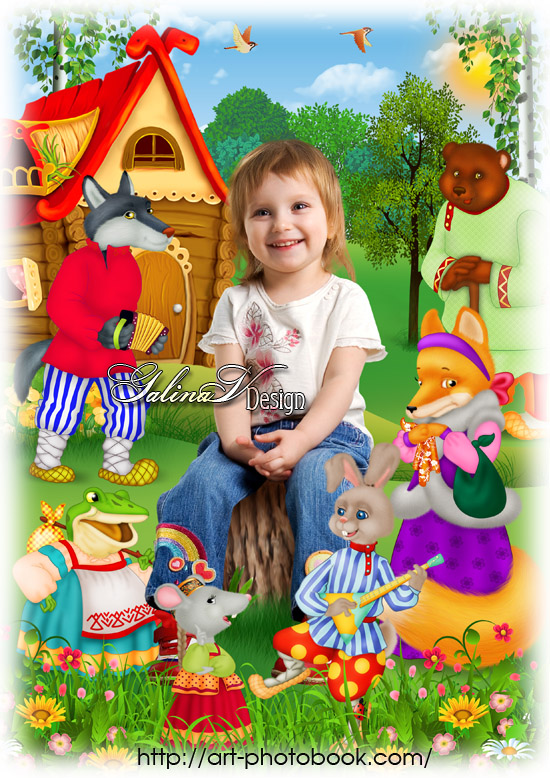                                                                                                 Составил: Струихина Е.В.                                                                                                                                      Распопова М.Г.      В наши дни
из сказки смело,
Лишь застлало небо мглой,
Бабка-ведьма прилетела
В ступе с длинною метлой!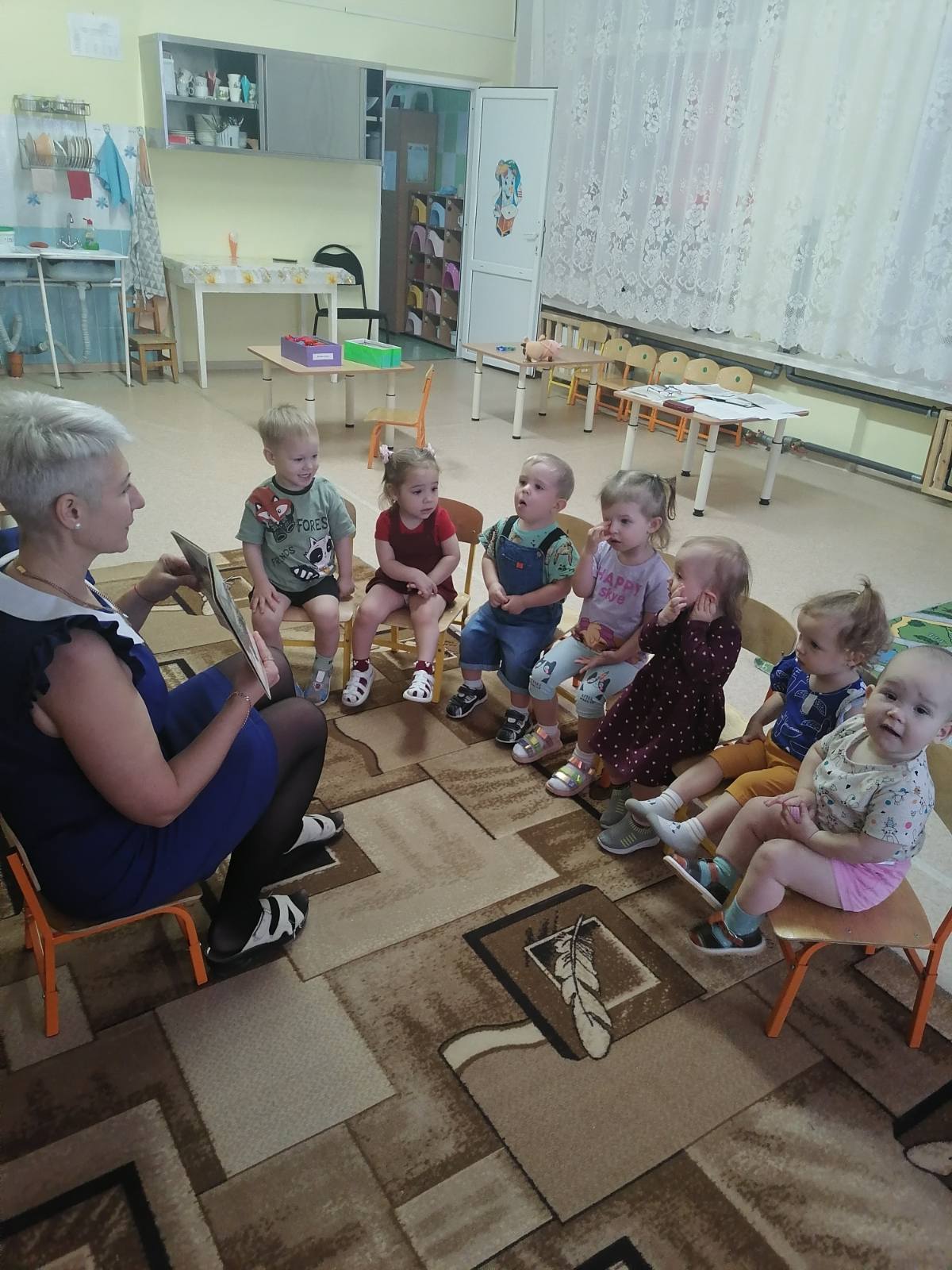 Колобок полежал, полежал, взял да и покатился — с окна на лавку, с лавки на пол, по полу к двери, прыг через порог — да в сени, из сеней на крыльцо, с крыльца на двор, со двора за ворота, дальше и дальше.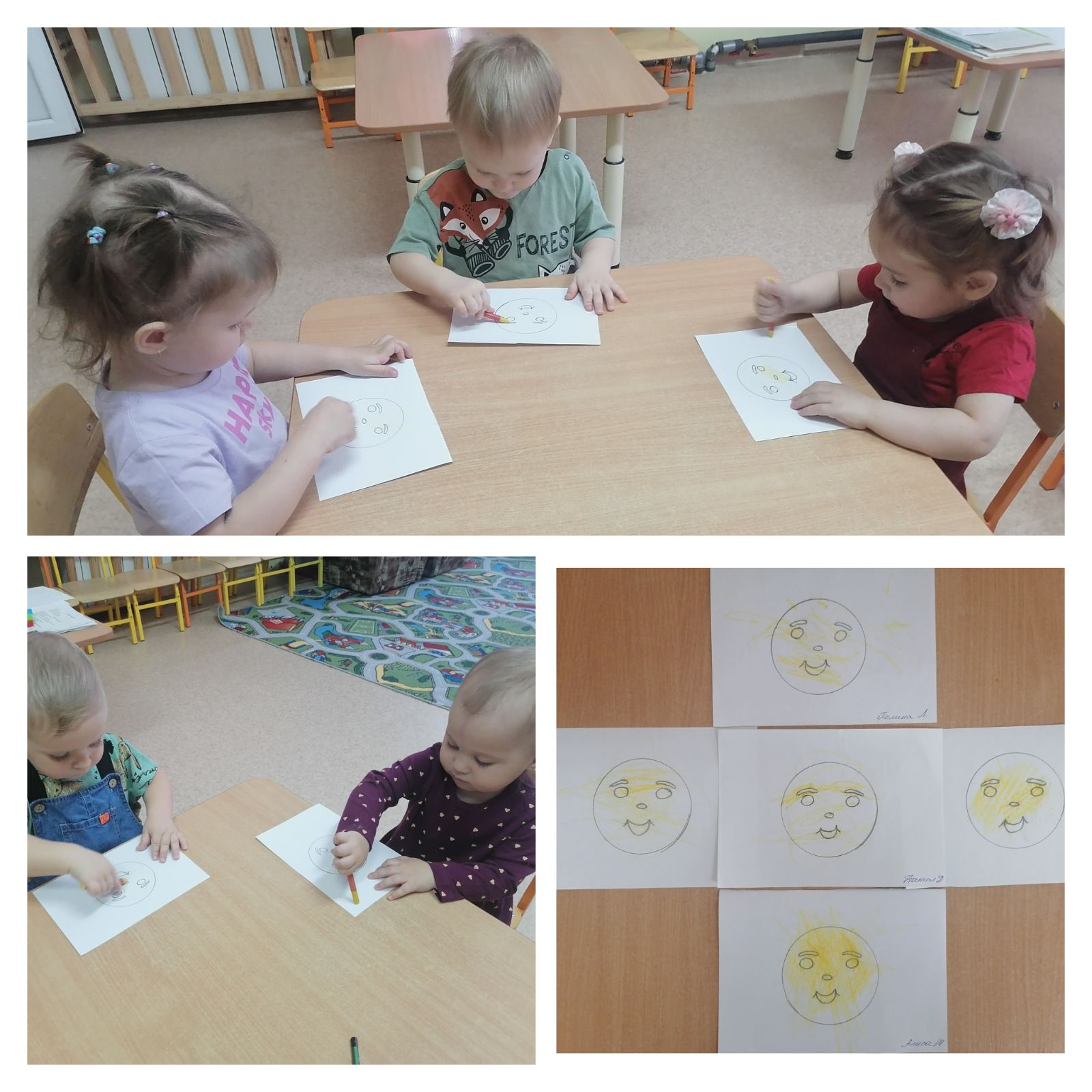 Цель дидактических игр по русским народным сказкам – развитие речи детей, воспитание интереса к русским народным сказкам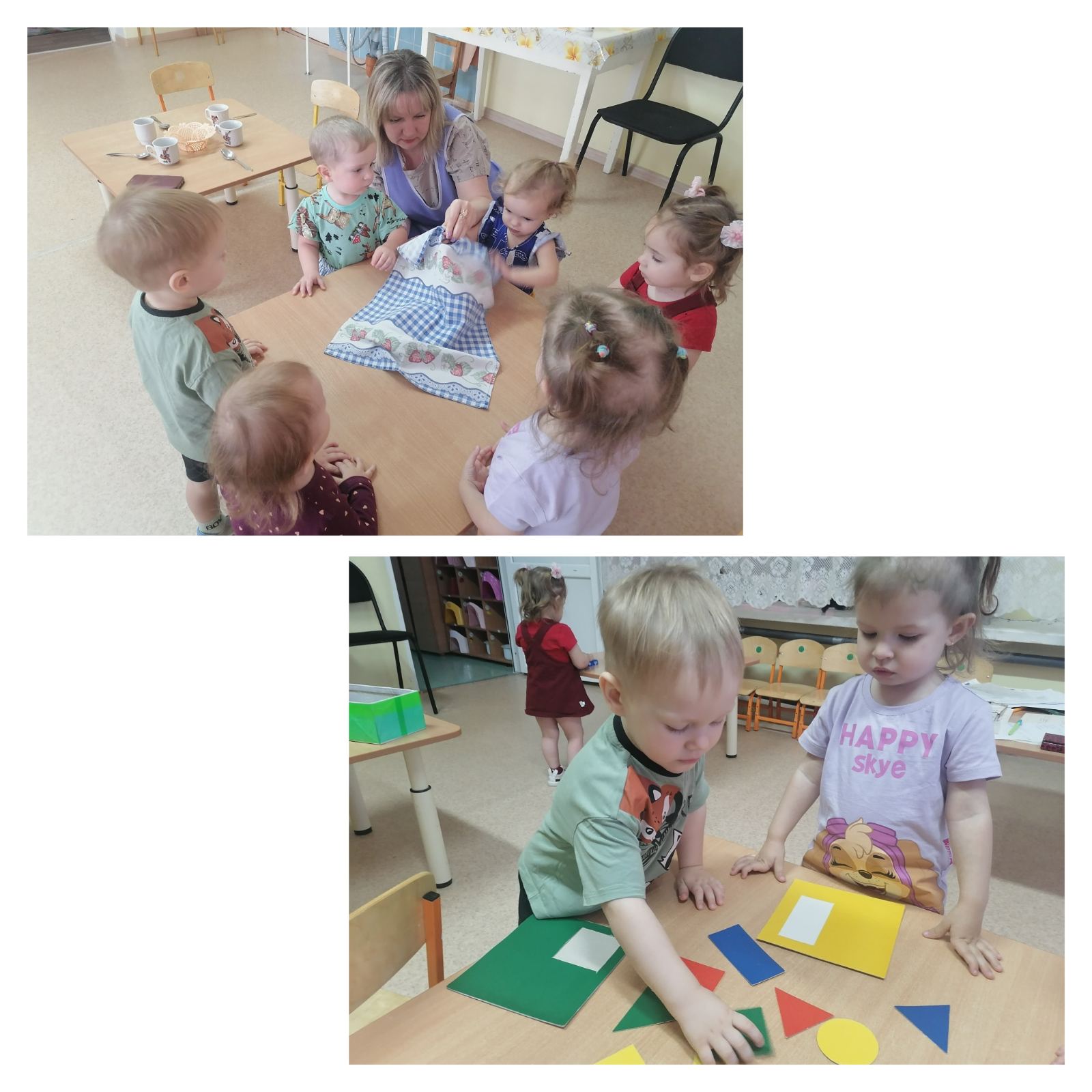 Терем-теремок! Кто в тереме живет? Никто не отзывается. Вошла мышка в теремок и стала там жить.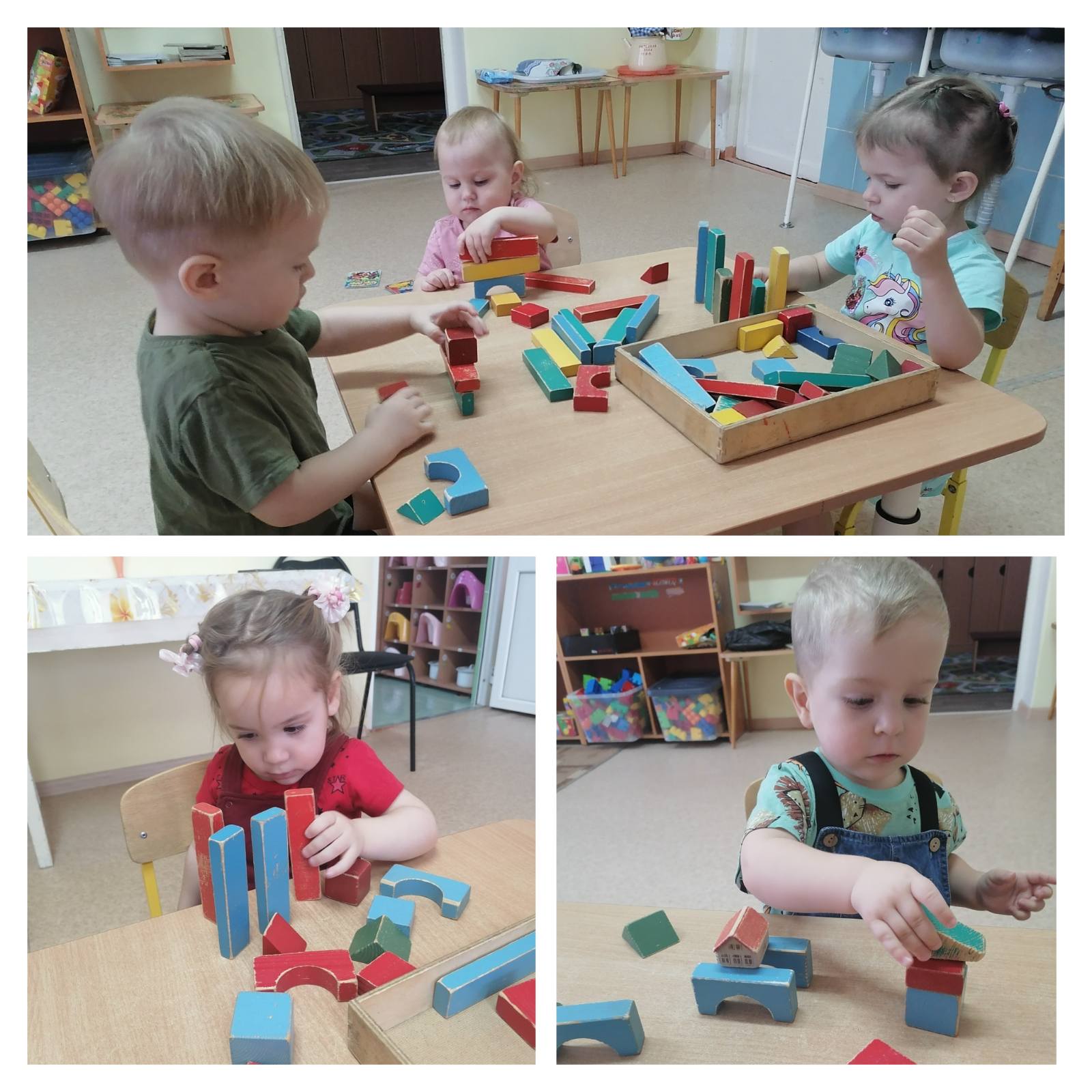 Колобок – сказка, знакомая каждому взрослому, придется по душе и маленьким детям. 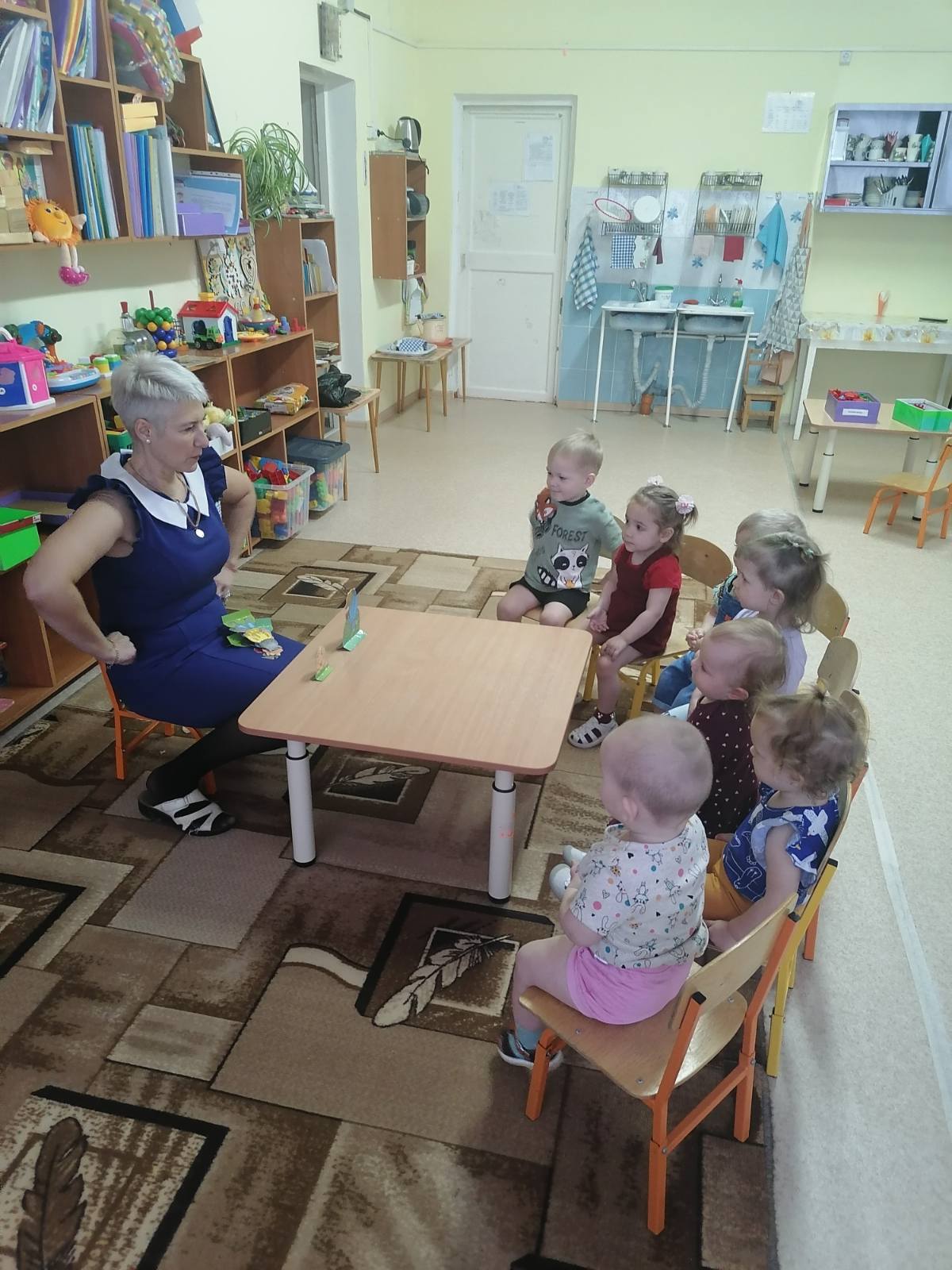  В ходе реализации проекта родители активно приняли участие.  Совместная деятельность  способствовала  сплочению  детско-родительских отношений, улучшение контактов между родителями и воспитателями группы;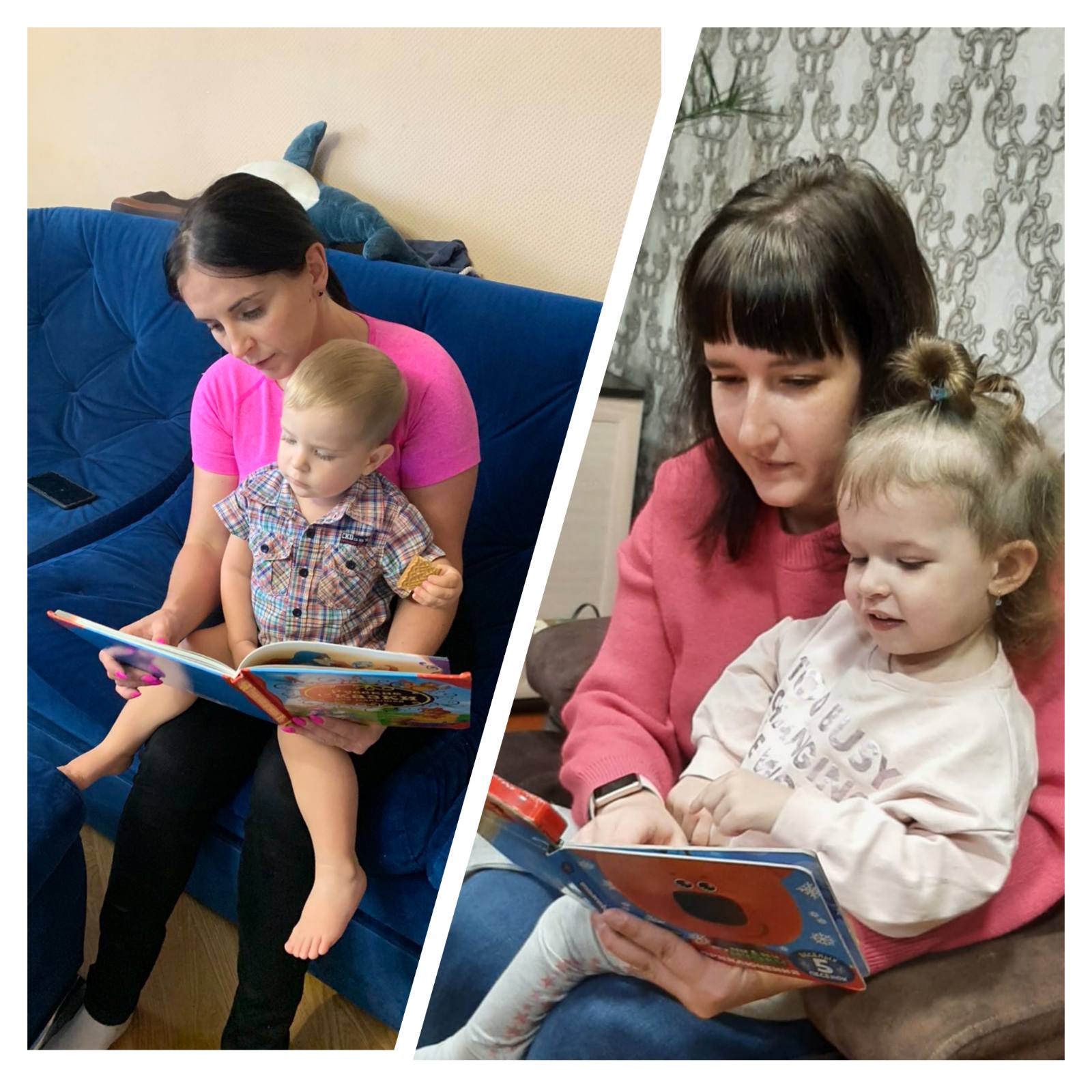 